	Zał. Nr 1 do Zarządzenia Wójta Gminy Suchy Las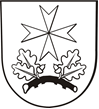 z dnia 9 listopada 2023 r., Nr 191/2023OGŁOSZENIE NR NPP/2/2023Wójt Gminy Suchy Las ogłasza pierwszy przetarg ustny nieograniczonyna sprzedaż lokalu mieszkalnego położonego w Golęczewie *) Cena wywoławcza: Cena wywoławcza wynosi 198.000,00 zł. Uzyskana w przetargu cena, w części dotyczącej nieruchomości wpisanej do rejestru zabytków, zostanie na wniosek nabywcy obniżona o 50% zgodnie z art. 68 ust. 3 ustawy z dnia 21 sierpnia 1997 r. o gospodarce nieruchomościami  (Dz. U. z 2023 r. poz. 344 ze zm.). Sprzedaż zwolniona z podatku VAT.Przeznaczenie w miejscowym planie zagospodarowania przestrzennego: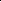 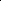 Zgodnie z miejscowym planem zagospodarowania przestrzennego Golęczewo – Północ, zatwierdzonym uchwałą             
nr LII/502/2002 Rady Gminy Suchy Las z dnia 7 lutego 2002 r. (Dz. Urz. Woj. Wielkopolskiego z dnia 28 lutego  2002 r., 
nr 32, poz. 989), nieruchomość stanowiąca działkę nr 78/2 zlokalizowana jest na terenie zabudowy mieszkaniowej jednorodzinnej (oznaczenie na rysunku planu symbolem MJ). Wojewódzki Konserwator Zabytków w Poznaniu decyzją nr 279/2021 nr WWKZ.5173.7151.3.2021 wyraził zgodę 
na sprzedaż przedmiotowego lokalu mieszkalnego nr 1 w budynku przy ulicy Tysiąclecia 13 w Golęczewie, z jednoczesnym zobowiązaniem nabywcy do użytkowania zabytku zgodnie z Ustawą z dnia 23 lipca 2033 r. o ochronie zabytkowi opiece nad zabytkami (Dz. U. z 2021 r., poz. 710 ze zm.). Szczegółowe informacje o istniejącym uzbrojeniu i możliwości lub braku możliwości przyłączenia się do istniejących mediów określą poszczególni gestorzy sieci przesyłowych:energia elektryczna – ENEA S.A. ul. Nowowiejskiego 6, 64-500 Szamotuły,gaz – Polska Spółka Gazownictwa Sp. z o.o. Zakład Gazowniczy Poznań ul. Za Groblą 8, 61 – 860 Poznań,kanalizacja i woda – AQUANET S.A. ul. Dolna Wilda 126, 61 – 492 Poznań, Obciążenia i zobowiązania dotyczące nieruchomości:W stosunku do działki nr 78/2 toczy się sprawa o ustanowienie służebności przesyłu z wniosku Gminy Suchy Las przeciwko ENEA Operator Sp. z o.o.  W dziale III księgi wieczystej wpis: Zarząd budynkiem będzie wykonywany przez właścicieli lokali łącznie. Wszelki prawa, roszczenia, ciężary i ograniczenia ciążące na lokalach wyodrębnionych z nieruchomości ciążą na przynależnych do nich udziałach we współwłasności.WADIUM Aby przystąpić do przetargu należy wnieść wadium w pieniądzu w wysokości wskazanej w ogłoszeniu w terminie najpóźniej do dnia 7 grudnia 2023 r. Wadium należy wpłacić na konto Urzędu Gminy Suchy Las, PBS Poznań O/Suchy Las: 25 9043 1054 3054 0021 4641 0047.Tytuł wpłaty wadium winien wskazywać jednoznacznie nieruchomość, której wpłata dotyczy.Za dzień wniesienia wadium uważa się datę wpływu środków pieniężnych na konto sprzedającego.Wadium wpłacone przez uczestnika przetargu, który przetarg wygrał nie podlega zwrotowi i zalicza się na poczet ceny nabycia nieruchomości.Pozostałym uczestnikom oraz podmiotom, które wpłaciły wadium przelewem z rachunku bankowego, 
a nie przystąpiły do przetargu wadium zwraca się niezwłocznie, nie później niż w ciągu 3 dni roboczych 
po zakończeniu przetargu na rachunek, z którego dokonano przelewu środków pieniężnych.W razie wpłaty wadium w gotówce wadium zwraca się na podstawie pisemnego oświadczenia oferenta o sposobie zwrotu wadium w terminie 3 dni od złożenia oświadczenia (załącznik nr 3 do Regulaminu).W przypadku zakończenia przetargu wynikiem negatywnym, a także unieważnienia lub odwołania przetargu wadium zwraca się w sposób określony powyżej. W przypadku odstąpienia bez usprawiedliwienia uczestnika przetargu, który przetarg wygrał, od zawarcia umowy nabycia nieruchomości w ustalonym miejscu i terminie następuje przepadek wadium na rzecz Gminy Suchy Las.PRZETARG W dniu przetargu, przed licytacją należy okazać komisji przetargowej dowód tożsamości oraz podpisać oświadczenie 
o zapoznaniu się:z Regulaminem oraz warunkami przetargu podanymi w ogłoszeniu (załącznik nr 2 do Regulaminu),z przedmiotem przetargu i brakiem uwag co do jego stanu prawnego i technicznego (załącznik nr 2 
do Regulaminu).Regulamin wraz z załącznikami dostępny jest na stronie internetowej pod adresem: http://bip.suchylas.pl/ogloszenia/37/nieruchomosci-przeznaczone-do-sprzedazy-i-dzierzawy-regulamin/ Pełnomocnictwa: w przypadku osób prawnych – okazanie oryginału dokumentu, z którego wynika pełnomocnictwo dla uczestnika przetargu do reprezentowania tej osoby prawnej osobiście lub jako pełnomocnik,w przypadku osoby fizycznej biorącej udział w przetargu w cudzym imieniu okazanie oryginału pełnomocnictwa rodzajowego (do nabywania nieruchomości) lub do poszczególnej czynności prawnej sporządzonego w formie aktu notarialnego, w przypadku przystąpienia do przetargu jednego ze współmałżonków pozostających w ustroju wspólności majątkowej małżeńskiej, zamierzającego nabyć nieruchomość do majątku wspólnego, okazanie oryginału pełnomocnictwa małżonka wyrażającego zgodę na udział w przetargu na nabycie nieruchomości (załącznik nr 1 do Regulaminu).Postąpienie nie może wynosić mniej niż 1% ceny wywoławczej z zaokrągleniem w górę do pełnych dziesiątek złotych (§ 14 pkt 3 Rozporządzenie Rady Ministrów z dn. 14.09.2004 r. w sprawie sposobu i trybu przeprowadzania przetargów oraz rokowań na zbycie nieruchomości, Dz. U. z 2021 r., poz. 2213 ze zm.)Organizator przetargu zobowiązany jest w terminie 21 dni od dnia rozstrzygnięcia przetargu wystąpić do notariusza 
o sporządzenie aktu notarialnego. Koszt zawarcia aktu notarialnego ponosi nabywca.Wójt Gminy Suchy Las może odwołać przetarg jedynie z ważnych powodów, niezwłocznie podając informację 
o odwołaniu do publicznej wiadomości poprzez wywieszenie  w siedzibie Urzędu Gminy Suchy Las, ogłoszenie 
w prasie oraz na stronie internetowej Urzędu Gminy Suchy Las, podając przyczynę odwołania przetargu. Termin płatności Cena sprzedaży prawa własności uzyskana w drodze przetargu podlega zapłacie do dnia zawarcia umowy przenoszącej prawo własności.Treść ogłoszeniaTreść niniejszego ogłoszenia dostępna jest na stronie internetowej Biuletynu Informacji Publicznej:  http://bip.suchylas.pl → Nieruchomości przeznaczone do sprzedaży i dzierżawy → Ogłoszenia o przetargach oraz na stronie internetowej http://www.suchylas.pl/pl/.Mapy poglądowe 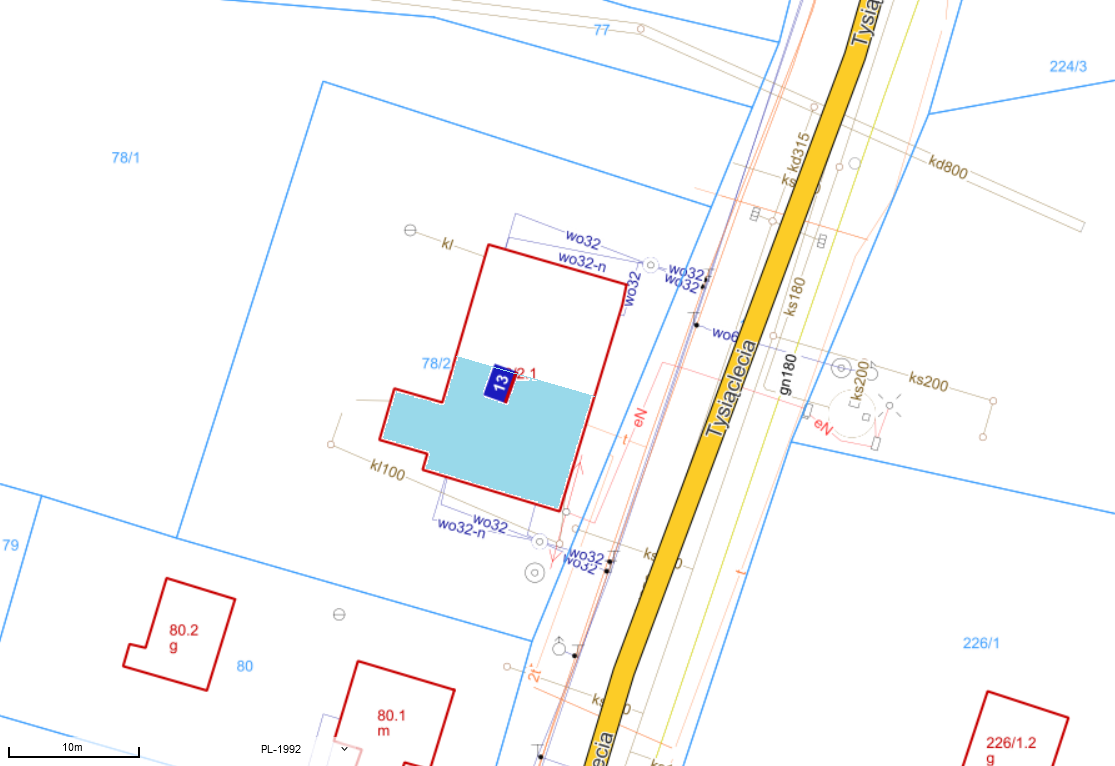                     Mapa nr 1 (suchylas.e-mapa.net), kolorem niebieskim zaznaczono usytuowanie lokalu nr 1 wraz z pomieszczeniem przynależnym w budynku przy ul. Tysiąclecia 13.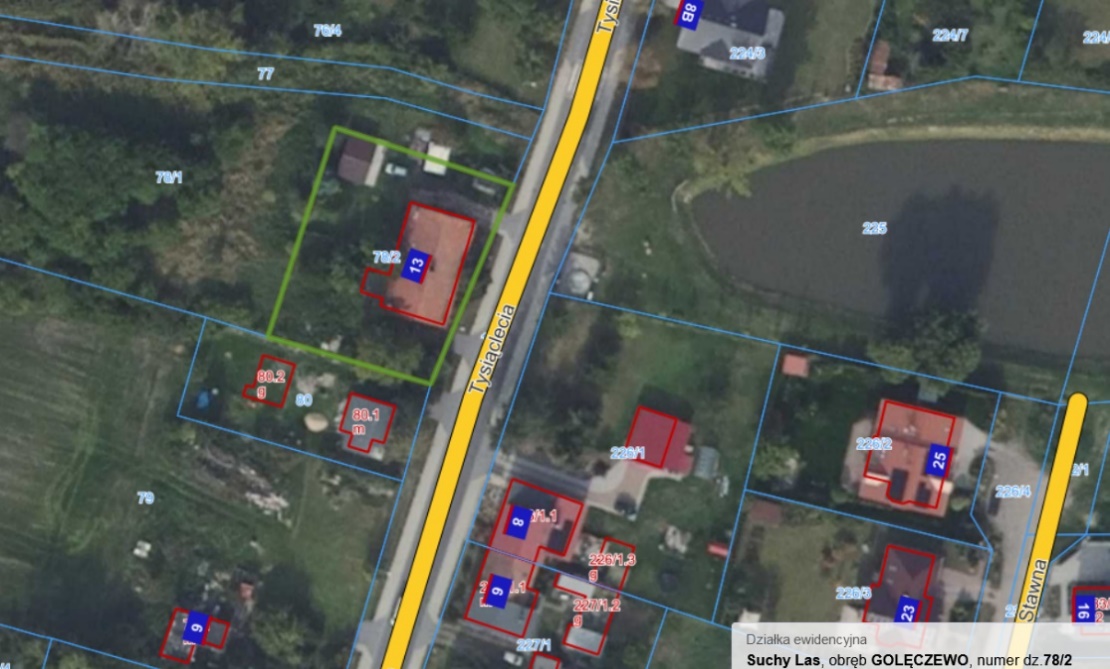                            Mapa nr 2 (suchylas.e-mapa.net), kolorem zielonym zaznaczono granice działki nr 78/2Dodatkowych informacji udziela:Urząd Gminy Suchy LasWydział Gospodarki Nieruchomościami,pok.107 tel. (61) 8926-296, pok. 108 tel. (61) 8926291L.P.ADRES I OZNACZENIE GEODEZYJNEOPIS NIERUCHOMOŚCI I LOKALUCENA WYWOŁAWCZA1Miejscowość – Golęczewo Gmina Suchy Lasul. Tysiąclecia 13Lokal mieszkalny nr 1Działka nr 78/2KW ieruchomości gruntowej – PO1P/00165906/9 Powierzchnia nieruchomości  - 
1128  m²Lokal mieszkalny o powierzchni użytkowej 75,76  m² wraz 
z pomieszczeniem przynależnym (pomieszczeniem warsztatu) 
o powierzchni 12,52  m², położony w budynku mieszkalnym trzylokalowym wraz z udziałem w częściach wspólnych budynku oraz prawie własności gruntu – działki nr 78/2, na której posadowiony jest ww. budynek, 
w wysokości 802/1480 części w nieruchomości wspólnej;Działka nr 78/2 o powierzchni 1128 m², oznaczona w ewidencji gruntów jako użytek B, arkusz mapy 1, obręb Golęczewo, zabudowana jest budynkiem o powierzchni zabudowy 175 m². W części północnej budynku mieszczą się dwa lokale z wejściem w północnej ścianie szczytowej. Lokal będący przedmiotem sprzedaży obejmuje południową połowę budynku 
z osobnym wejściem w południowej ścianie szczytowej. Gminie Suchy Las przysługuje udział we współwłasności nieruchomości związany 
z niewyodrębnionym lokalem nr 1 znajdującym się w budynku;Budynek mieszkalny w zabudowie wolnostojącej, parterowy 
z nieużytkowym poddaszem,  niepodpiwniczony, wybudowany został 
w XIX wieku w technologii tradycyjnej murowanej z cegły ceramicznej pełnej oraz kamieni (fundament kamienny). Strop drewniany o konstrukcji belkowej, dach kryty dachówką karpiówką;Budynek wpisany jest do rejestru zabytków decyzją Wojewódzkiego Konserwatora Zabytków w Poznaniu z dnia 30 czerwca 1981 r. pod numerem rejestru 1884/A. Decyzją nr 279/2021 z dnia 20 sierpnia 2021 r., Wielkopolski Wojewódzki Konserwator Zabytków udzielił pozwolenia 
na sprzedaż lokalu nr 1 wraz z udziałem w nieruchomości wspólnej;Lokal w bardzo niskim standardzie i bardzo złym stanie technicznym, aktualnie nieużytkowany;W skład lokalu wchodzą 3 pomieszczenia mieszkalne, pomieszczenie kuchenne, łazienka, korytarz. Do lokalu przynależy pomieszczenie warsztatu. Pomieszczenia mieszkalne posiadają tynki wapienne, częściowo pokryte tapetą, popękane, z wieloma ubytkami, zabrudzeniami 
i skupiskami pleśni.  Okna wykonane w technologii PCV. Na sufitach widoczne odspojenia tynku na podłożu trzcinowym od desek sufitowych, strop nieocieplony. Podłogi wyłożone linoleum oraz panelami podłogowymi, kuchnia i łazienka wyłożona płytkami ceramicznymi. 
W części korytarza strome schody prowadzące na nieużytkowane poddasze;Budynek posiada przyłącze telekomunikacyjne, energii elektrycznej 
i wodociągowej, ścieki odprowadzane do zbiornika bezodpływowego. Sieć kanalizacji sanitarnej przebiegająca w ulicy Tysiąclecia doprowadzona do granicy działki nr 78/2 w odległości około 2 m od południowej części budynku. Obowiązek przyłączenia do kanalizacji sanitarnej przebiegającej w ulicy. W lokalu brak instalacji centralnego ogrzewania (lokal ogrzewany za pomocą węglowego pieca kaflowego).Cena wywoławcza198.000,00 zł *)Wysokość wadium19.800,00 zł17.000,00 złTERMIN I MIEJSCE PRZETARGUPrzetarg odbędzie się dnia  11 grudnia 2023 r. (poniedziałek) o godzinie 11:00 w Sali 105 (I piętro) 
Urzędu Gminy Suchy Las przy ulicy Szkolnej 13.